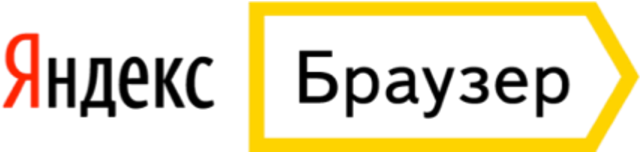 Памятка родителям  Как уберечь компьютер от заражения вирусом  Используйте антивирусное программное обеспечение с обновленными базами вирусных сигнатур.  Не открывайте вложенные файлы или ссылки, полученные по электронной почте, через социальную сеть или другие средства связи, не удостоверившись, что файл или ссылка не содержит вирус.  Внимательно проверяйте доменное имя сайта (например, www.yandex.ru), так как злоумышленники часто используют похожие имена сайтов, чтобы ввести жертву в заблуждение (например, www.yadndex.ru).  Обращайте внимание на предупреждения браузера или поисковой машины о том, что сайт может угрожать безопасности компьютера.  Не подключайте к своему компьютеру непроверенные съемные носители.   Не поддавайтесь на провокации злоумышленников, например, требования перевести деньги или отправить смс, чтобы снять блокировку компьютера.  Как защитить свои личные данные  Используйте сложные пароли (они состоят как минимум из 10 символов, включают буквы верхнего и нижнего регистра, цифры и специальные символы, не содержат имя пользователя и известные факты о нем).  Никому не сообщайте свой пароль.  Для восстановления пароля используйте привязанный к аккаунту мобильный номер, а не секретный вопрос или электронную почту.   Не передавайте учетные данные  — логины и пароли — по незащищенным каналам связи (не защищены, как правило, открытые и общедоступные wi-fi сети).  Внимательно проверяйте доменные имена сайтов, на которых вводите учетные данные.  Не вводите пароли от важных учётных записей, когда подключены к общественной Wi-Fi-сети.  Как не попасться на удочку смс-мошенников  Не отправляйте смс на незнакомые телефонные номера, за оправку таких смс могут взимать плату.   Переводите деньги только на известные телефонные номера.  Не вводите телефонный номер на незнакомых сайтах.   Как избежать мошенничества при платежах   Помните, что банки и платежные сервисы никогда не просят сообщать — ни по почте, ни по телефону — пароль, пин-код или код из смс.   Никому не сообщайте пароли, пин-коды и коды из смс от своего кошелька или банковской карты.  Храните банковскую карту в надежном месте.  Не держите записанные пароли и коды рядом с картой.  Заведите отдельную карту для покупок в интернете.  Используйте для покупок в интернете только личный компьютер.  Регулярно обновляйте антивирусную защиту компьютера.  Старайтесь делать покупки в известных и проверенных интернет-магазинах.  Перед подтверждением оплаты убедитесь, что в адресной строке браузера  указан протокол https. Только этот протокол обеспечивает безопасную передачу данных.  Подключите в банке услугу уведомлений по смс, чтобы оперативно получать сведения о совершенных транзакциях.  Сохраняйте документы об оплате услуг и доставке товаров, полученные по электронной почте.  Регулярно просматривайте в интернет-банке историю выполненных операций по вашим картам.  